        В МАДОУ «Детский сад № 39» и его филиалах  в рамках Всемирного дня борьбы с туберкулезом 24 марта 2019 года проводились профилактические мероприятия, направленные на пропаганду здорового образа жизни среди детей, педагогов и родителей с целью информирования о данном заболевании и его профилактики.Для родителей подготовлены памятки, буклеты, консультации: «Необходимость активных прогулок на свежем воздухе», «Профилактика туберкулёза», «Как защитить себя от туберкулёза», стенгазета «Что мы знаем о туберкулёзе». Организована выставка детских творческих работ на тему: «Здоровый образ жизни».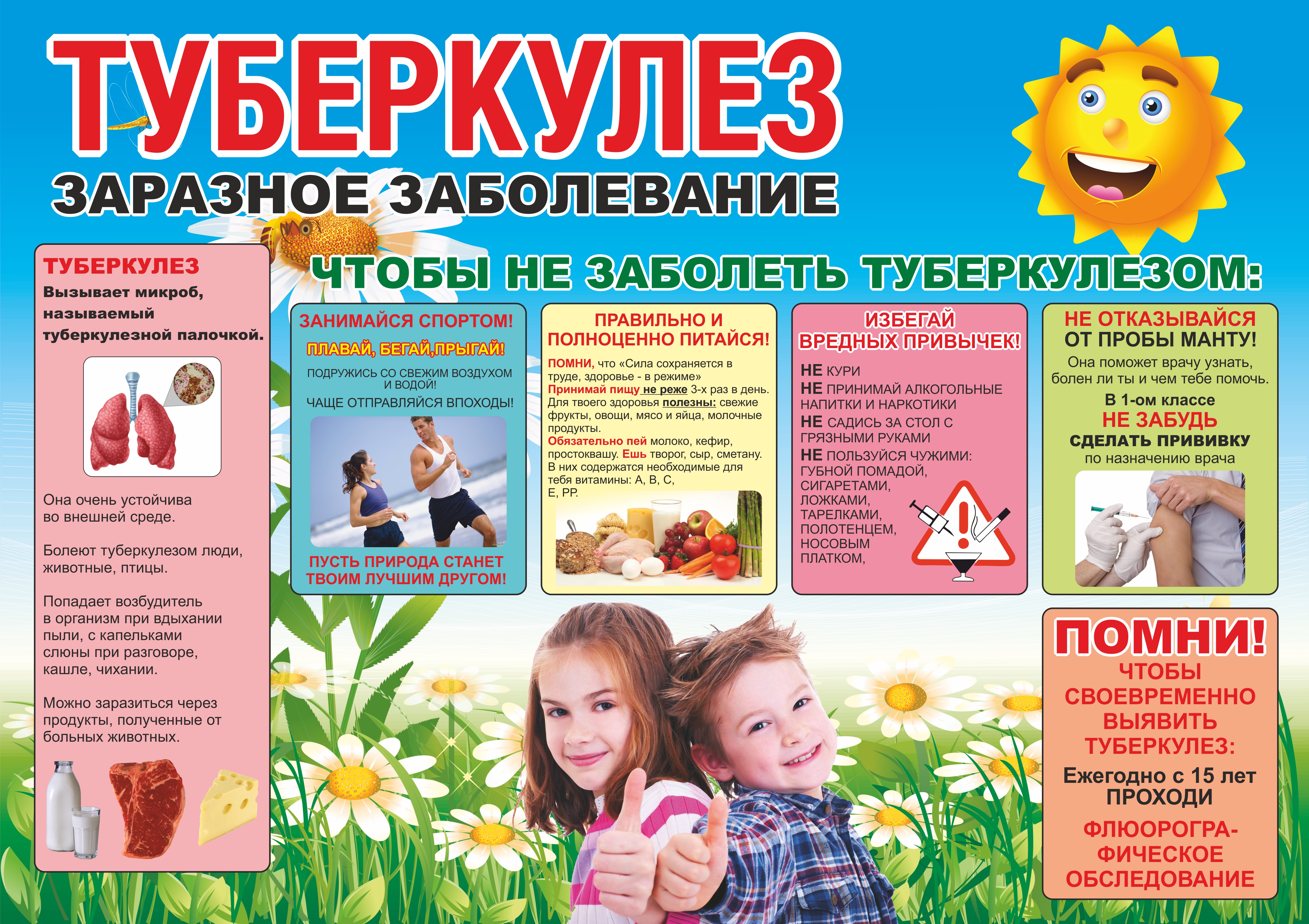 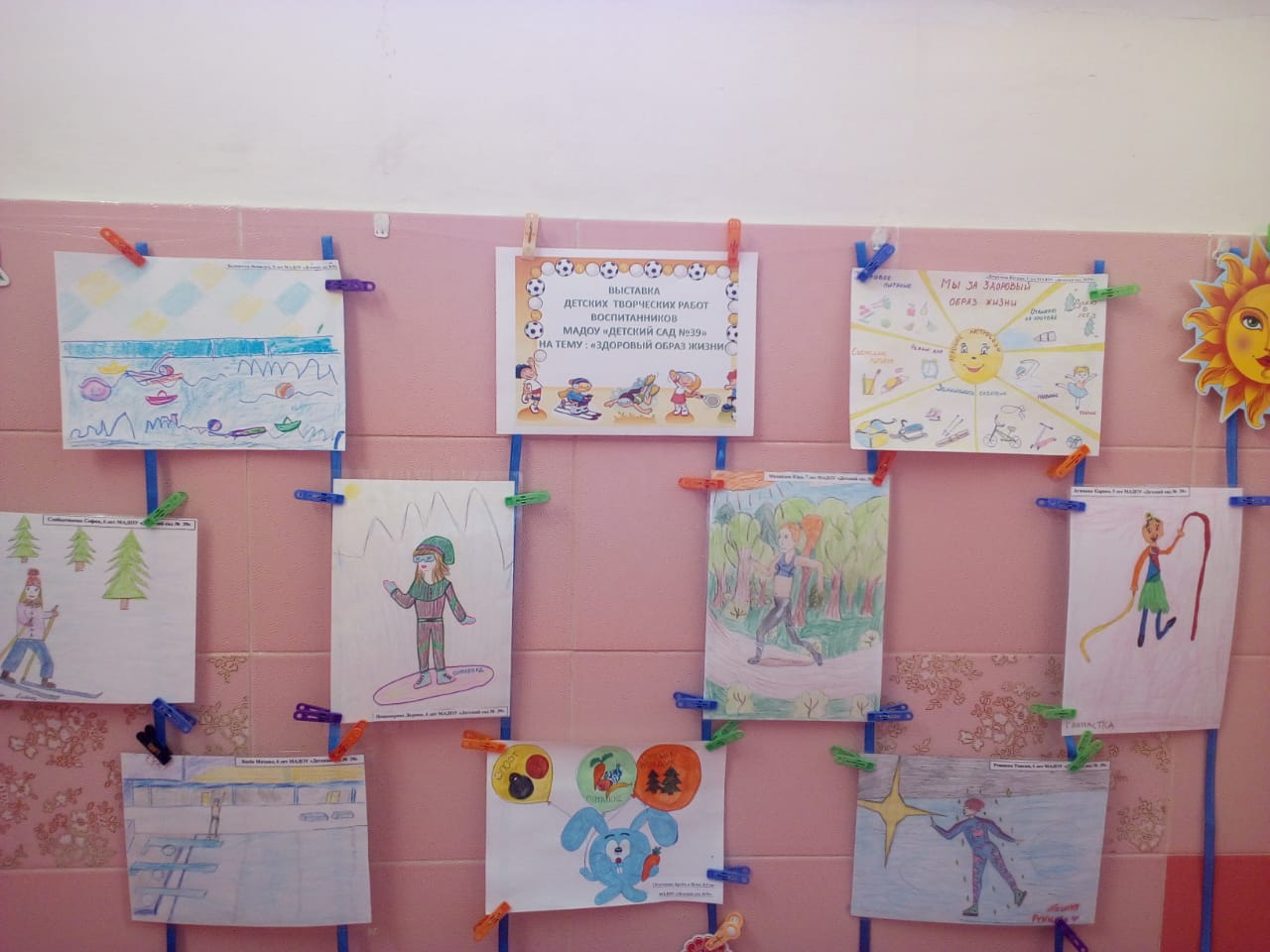 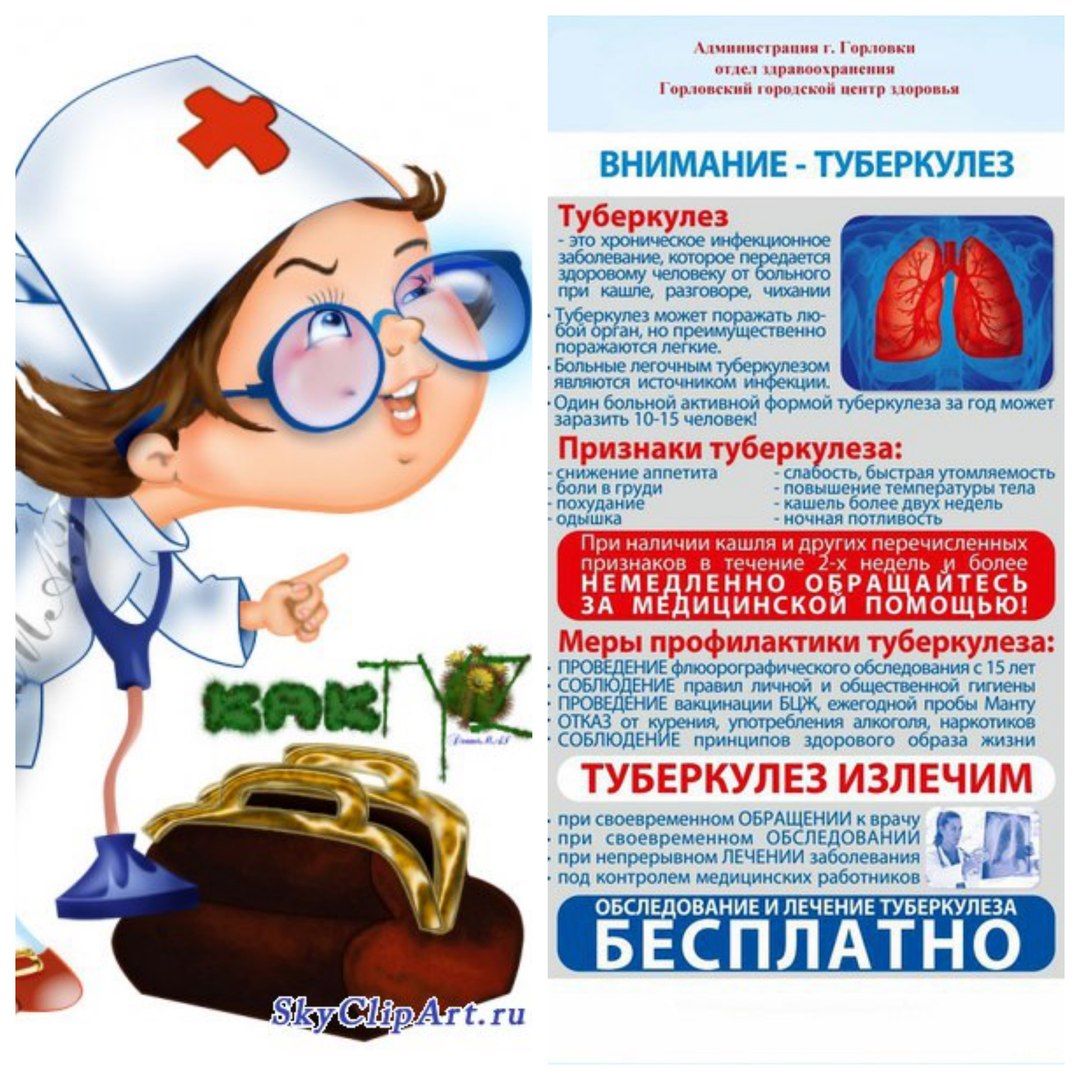 